Для председателя ППО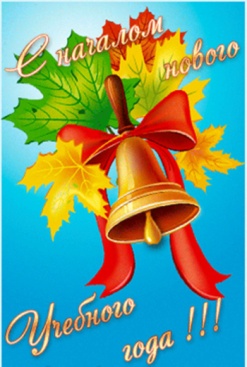 Профсоюз работников народного образования и науки Российской ФедерацииАрхангельская городская общественная организацияЛомоносова пр., 209 оф.501, г.Архангельск, 163000Информация о мероприятияхАрхангельской  городской организации профсоюзана сентябрь  2018 годаПредседатель Архангельской городской организации профсоюза работников образования и науки РФ                          НИ.ЗаозерскаяДата, времяМероприятиеМесто проведения, ответственные4 сентября 17.00.Митинг против пенсионной реформы.Микрорайон Первых пятилетокДК «Северный»16.09.18.12.00.День спорта. Воскресный велокроссСтарт:     12.00 ( ул. Гагарина - от  Кузнечевского мостаФиниш: пл. МираМолодежный совет22.23.09.18.Игры в теннис в клубе «Родина»(информация будет позже)25.09.18.15.00.Семинар для вновь избранных председателей ППО:ДОУ№ 47,96.104, 127, ОУ№ 14.50.24.пр.Ломоносова, 209, каб.31226.09.18.15.00.Совещание для председателей  ППО(детские сад и доп.образование).пр.Ломоносова, 209, каб.20127.09.18.15.00.Совещание для председателей  ППО(школы и областные учреждения).пр.Ломоносова, 209, каб.201В течение месяцаКОНТРОЛЬ!!! Консультации по разработке  коллективных договоров. ОУ №12,6,14,17,22,25,27,28,35,37,51,54,55,73,77,ОСОШ.ДОУ:6,11,39,47,54,101,113,123,148,151,172,180,183пр. Ломоносова, 209,каб.312ПредседателиВ течение месяцаКонсультации по внесению изменений в систему оплаты труда (индивидуально по предварительной договоренности)пр. Ломоносова, 209,каб.312В течение      месяцаВ рамках Года охраны трудаОбщепрофсоюзная тематическая проверка  обеспечения безопасной  эксплуатации зданий и сооружений образовательных  организаций.Внештатные технические инспектора городской организацииВ течение      месяцаАкция «Задай вопрос по начислению заработной платы»профкомыВ течение месяцаПодтверждение полномочий председателей ППО .Выборы и отчеты.профкомыВ течение месяцаВстречи  в учреждениях (по согласованию)Председатели ППО